Children’s Vision Care Voucher Application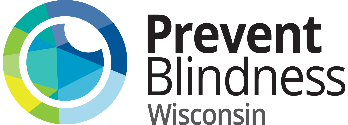 Please Return to: Prevent Blindness Wisconsin ● 731 N. Jackson Street ● Suite 405 ● Milwaukee, WI 53202Fax: (414) 765-0377 ● Phone: (414) 765-0505 ● Breanna@pbwi.orgApplicant InformationMy child needs:     □ Glasses Only       □ Eye Exam and Glasses Child’s Name: ________________________________________________     Date of Birth: ____/____/______Address: _____________________________________________________   City: _______________________ Zip: __________________   County: _______________________   Phone: (______) _______-_____________  Parent/Guardian Name: __________________________________ Email: _____________________________Vision Health InformationHas your child received a glasses prescription from an eye doctor in the last 12 months?       □ Yes       □ No			If yes, date prescription was written: Day ____     Month _____      Year ______  Has your child broken or lost their glasses?	      □ Yes       □ NoHas your child used a vision care voucher in the last 12 months?       □ Yes       □ No	If yes, please indicate the type of voucher used: □ VSP Sight for Students          □ Healthy Eyes          □ Other:_____________________Financial and Insurance InformationDoes your child qualify for free or reduced-price lunch?       □ Yes       □ No       If no, please provide at least ONE proof of income document: pay stub, tax return, Social Security Award Letter etc. Yearly Household Income:    □ $0 - $29,160     □ $29,161 - $39,440    □ $39,441 - $49,720  		              □ $49,721 - $60,000    □ $60,001 - $70,280     □ $70,281 - $80,560    □ $80,561 - $90,840   □ ______# of people in household including yourself:     □ 1     □ 2     □ 3     □ 4     □ 5     □ 6    □ 7     □ _____Does your child have BadgerCare Plus (Medicaid) or other vision insurance?       □ Yes       □ No*If your child has BadgerCare and needs an eye exam call 1-800-362-3002. I attest that the above information is true to the best of my knowledge. I understand that if I provide incomplete or incorrect information, I may be required to pay for the vision care services my child receives and my child may be declined service. Parent/Guardian Signature: _____________________________________________   Date: _______________To be completed by school/agency staff if applying through a school/agency. Name of School/Agency : _____________________________________ Name of Contact: _________________________                                                                                                       Address: ______________________________________________________  City:  _______________________________                                                                                                         Zip: ____________________   Phone: __________________________ Email: ___________________________________ Send Voucher Information to:  □ Applicant’s Home        □ School/Agency Send Voucher Approval Letter in:     □ English     □ Spanish    □ Hmong